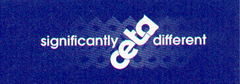 Student Name_____________________________________        	Class _______________Level 1 Accounting, 201690978 (1.3) Prepare financial statements for sole proprietorsCredits: FiveYou should answer ALL the questions in this booklet.Use the Resource Booklet 90978 (1.3) to answer the questions in this assessment.YOU MUST HAND THIS BOOKLET TO THE SUPERVISOR AT THE END OF THE EXAMINATION.TOTAL   You are advised to spend 60 minutes answering the questions in this bookletQUESTION ONE: INCOME STATEMENTRefer to the Resource Booklet to answer this question.Prepare the Income Statement for Clever Cleaners for the year ended 31 March 2016.Classify the expenses as:Cleaning ExpensesAdministrative ExpensesFinance CostsDo NOT use abbreviations.QUESTION TWO: STATEMENT OF FINANCIAL POSITIONRefer to the Resource Booklet to answer this question.Prepare the Statement of Financial Position for Clever Cleaners as at 31 March 2016 with accompanying note.Do NOT use abbreviations.Note to the Statement of Financial PositionProperty, Plant and EquipmentDepreciation is calculated on a straight line basis at the following rates:QUESTION THREE: CASH BUDGETFrom the information provided below, prepare a Cash Budget for Clever Cleaners for the month ended 31 October 2016.  Identify a cash surplus or deficit by circling the appropriate word.Assume that 4 weeks equals one month.Estimated information for Clever Cleaners for the month ended 31 October 2016.Clever Cleaners have planned to purchase a new vacuum cleaner for $3 200.  They will pay 40% cash and the rest on credit.A friend has agreed to pay $250 this month to purchase the old vacuum cleaner.Depreciation on cleaning equipment is $2 200 per year.Cleaning fees for the month of October are expected to be $12 000, of which 10% are on credit.Clever Cleaners expect to deposit a further $1 000 into their term deposit.Wages paid are $1 600 per fortnight.Interest on term deposit is $200 per quarter which is due to be received in October.Tom takes regular drawings of $500 cash per week.Tom’s home is cleaned each week to the value of $80.Insurance of $215 is paid monthly.Interest on loan is $6 000 per year paid in equal monthly instalments by automatic payment.Advertising in the local paper is paid by direct debit at $30 weekly.Loan repayments are $800 per month.Bank Balance as at 1 October 2016 was $650 overdrawn.Achievement CriteriaAchievement CriteriaAchievement CriteriaAchievementAchievementwith MeritAchievementwith ExcellencePrepare financial statements for sole proprietors.Prepare in-depth financial statements for sole proprietors.Prepare comprehensive financial statements for sole proprietors.Clever CleanersIncome Statement for the year ended 31 March 2016Clever CleanersIncome Statement for the year ended 31 March 2016Clever CleanersIncome Statement for the year ended 31 March 2016Clever CleanersIncome Statement for the year ended 31 March 2016$$$Clever CleanersStatement of Financial Position as at 31 March 2016Clever CleanersStatement of Financial Position as at 31 March 2016Clever CleanersStatement of Financial Position as at 31 March 2016Clever CleanersStatement of Financial Position as at 31 March 2016$$$Cleaning EquipmentOffice EquipmentVehiclesTotal$$$$Clever CleanersCash Budget for the month ended 31 October 2016Clever CleanersCash Budget for the month ended 31 October 2016Clever CleanersCash Budget for the month ended 31 October 2016$$Estimated Cash ReceiptsTotal Estimated Cash Receipts Estimated Cash PaymentsTotal Estimated Cash Payments Surplus / Deficit of cashOpening Bank BalanceClosing Bank Balance